M3.3 – Understanding that y = mx +c represents a linear relationshipTutorialsLearners may be tested on their ability to:predict/sketch the shape of a graph with a linear relationship, e.g. the effect of substrate concentration on the rate of an enzyme-controlled reaction with excess enzyme.Linear relationships represented by y = mx + cAs we discussed in section M3.1, you should be able to identify a linear relationship when given a graph that looks like this. You also must be able to sketch a graph when given a linear relationship.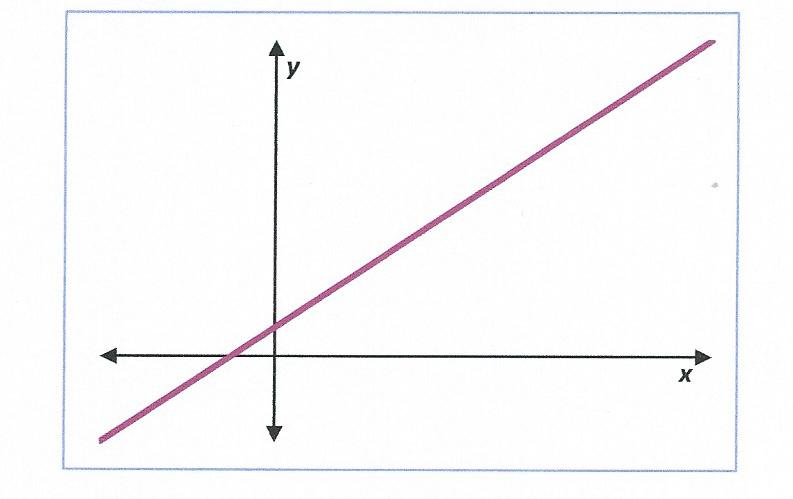 A sloping straight line shows that the dependent variable on the y axis is proportional to the independent variable on the x axis. To demonstrate something is proportional to something else we use the symbol α.Dependent variable (y axis)Independent variable (x axis)y α xMathematically this is represented by the equation y = mx + c. The letter “m” is the gradient of the line – we explain how to calculate this in section M3.5, and “c” is the value of the intercept on the y axis, which we explain in section M3.4.m  Gradient of the linec  Y interceptYou need to be able to determine whether the linear relationship is positive or negative. If the line slopes up from left to right this shows a positive relationship, and the gradient “m” will be a positive number. If the line slopes down from left to right, it’s a negative relationship and the gradient “m” is a negative number.Positive relationship – positive gradient (m)Negative relationship – negative gradient (m)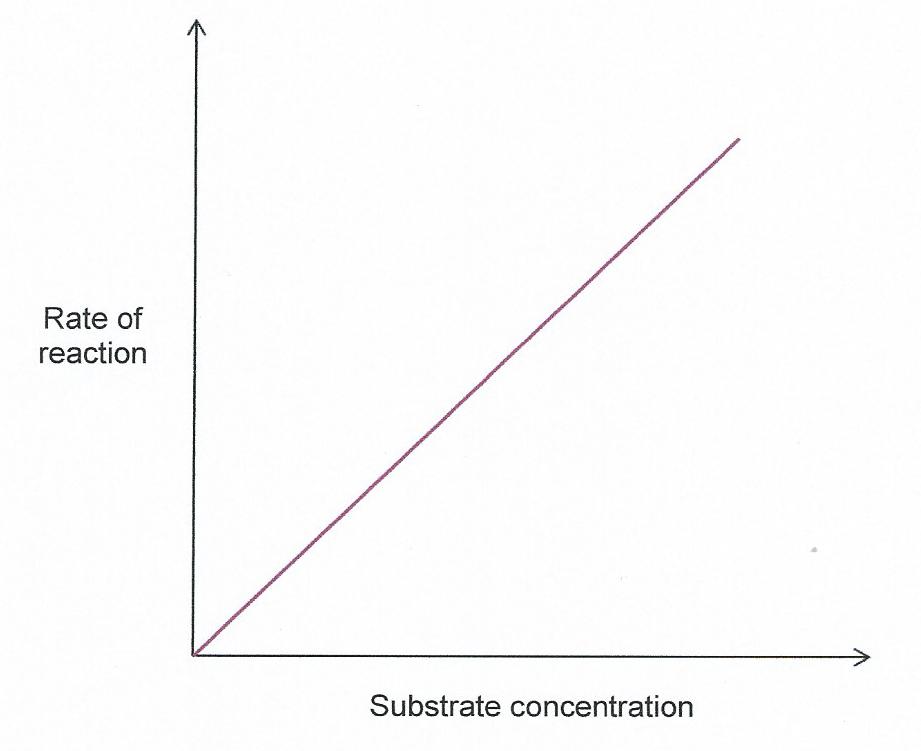 For example, this graph of rate of an enzyme reaction against substrate concentration shows a positive relationship.In this example the intercept on the y axis (represented by “c” in the equation) is zero. Therefore in this case the equation becomes y = mx + 0, or y = mx. y = mx + 0y = mx